Отдел идеологической работы, культуры и по делам молодежиБарановичская ЦРБ Детский абонемент отдела обслуживания и информации Барановичской ЦРБ им. Я. Чечота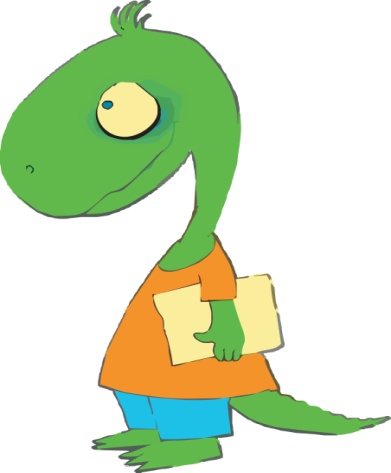 Детский библиотечный вестник             о новинках книгоиздания 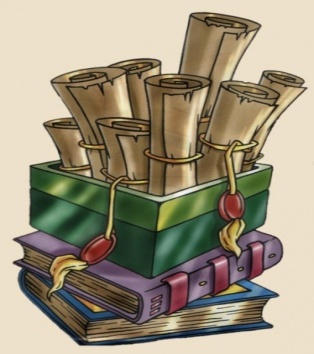 за IV кв. Новая Мышь, 2020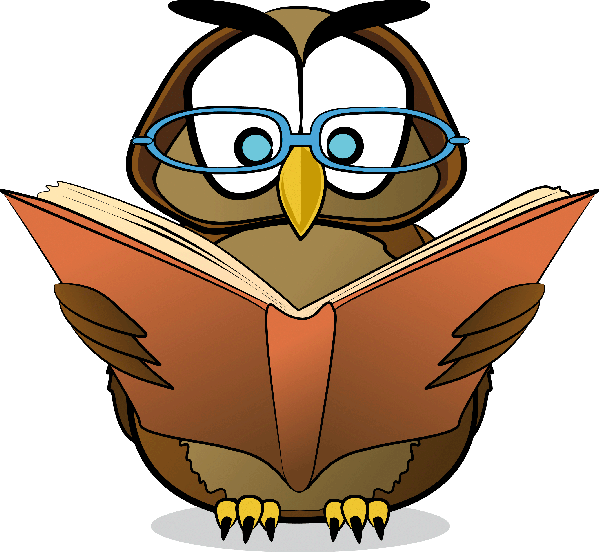 Детский библиотечный вестник «БиблиоЗаврик»информирует юных читателей, а так же их родителейо новинках книгоизданияна детском абонементеБарановичской центральной районной библиотекив октябре - декабре 2020 года.Читайте с удовольствием!(Библиографическая информация)                                                                    2020, декабрь	Составитель: Филиппова Я.В.225331, Брестская обл.,                                                              Барановичский р-н,                  д. Н.Мышь, ул. Парковая, 1.                                                                                                                         тел.: 64-25-66ОТРАСЛЕВАЯ ЛИТЕРАТУРАОТРАСЛЕВАЯ ЛИТЕРАТУРАОТРАСЛЕВАЯ ЛИТЕРАТУРА1Авласенко, Г. П. Растения, которые нас приручили. Зерновые и зернобобовые сельскохозяйственные культуры : [для среднего и старшего школьного возраста] / Г. П. Авласенко. — Минск : Белорусская Энциклопедия имени Петруся Бровки, 2020. — 69, [2] с. — (Белорусская детская энциклопедия).До2Авласенко, Г. П. Такие разные овощи : [для среднего и старшего школьного возраста] / Г. П. Авласенко. — Минск : Белорусская Энциклопедия, 2020. — 69, [2] с. — (Белорусская детская энциклопедия).До3Боровская, И. К. Коррекционная работа по развитию пространственно-временной ориентировки у детей дошкольного возраста с интеллектуальной недостаточностью : учебно-методическое пособие для педагогов учреждений образования, реализующих образовательную программу специального образования на уровне дошкольного образования для лиц с интеллектуальной недостаточностью / И. К. Боровская, И. В. Ковалец, Г. В. Савочкина. — Минск : Адукацыя і выхаванне, 2019. — 103 с., [4] л. цв. ил. — (Серия "Азбука самостоятельности").До4Ковалец, И. В. Коррекционная работа по социально-эмоциональному развитию детей дошкольного возраста с интеллектуальной недостаточностью : учебно-методическое пособие для педагогов учреждений образования, реализующих образовательную программу специального образования на уровне дошкольного образования для лиц с интеллектуальной недостаточностью / И. В. Ковалец, Н. И. Акопян ; Научно-методическое учреждение "Национальный институт образования" Министерства образования Республики Беларусь. — Минск : Адукацыя і выхаванне, 2019. — 159 с. — (Азбука самостоятельности).До5Конституция Республики Беларусь : с изменениями и дополнениями, принятыми на республиканских референдумах 24 ноября 1996 года и 17 октября 2004 года. — Минск : Национальный центр правовой информации Республики Беларусь, 2020. — 62, [2] с.До6Новый год на всей планете : [для младшего школьного возраста / составитель О. В. Ванина]. — Минск : Беларуская Энцыклапедыя, 2020. — 32 с. — (Маленький профессор).До7Профессия. Десантник : [для младшего школьного возраста / составитель С. А. Андреев]. — Минск : Белорусская Энциклопедия, 2020. — 23, [1] с. — (Маленький профессор).До8Энциклопедия налоговой грамотности : [для среднего школьного возраста / составители Н. М. Цвирко, Т. В. Свидинская ; художники П. В. Городцов, О. В. Гуцол]. — Минск : Белорусская энциклопедия имени Петруся Бровки, 2020. — 117, [2] с.До9Багданава, Л. Як маленькія сябры найвялікшы скарб шукалі : [для дзяцей малодшага і сярэдняга школьнага ўзросту] / Ліна Багданава ; [мастак В. Ткачова]. — Мінск : Беларусь, 2020. — 87 с.До10Беларускія народныя святы для дзяцей : [для малодшага і сярэдняга школьнага ўзросту / складальнік А. Коршак ; мастак Л. Галубец]. — Мінск : Беларусь, 2019. — 175, [1] с.До11Бензярук, Р. М. Сустрэча ў зялёным жыце : ад аповесці да навелы / Расціслаў Бензярук. — Мінск : Чатыры чвэрці, 2020. — 206, [1] с. — (Дзеці вайны).До12Брыль, Я. Птушкі і гнёзды [Гуказапіс] : кніга адной маладосці / Янка Брыль ; тэкст чытае Андрэй Каляда. — Мінск : Вышэйшая школа, сор. 2020. — 1 дыск (18 гадзін 50 мін 30 с). — (Бібліятэка школьніка).До13Бучынская, Н. С. Рыцар Квых і "жабіны вочкі" : сон + ява = казачная з’ява / Наталля Бучынская ; [мастак Рыма Кульба]. — Мінск : Беларусь, 2020. — 118, [1] с.До14Ваніна, В. У. Наша Беларусь : для дзяцей дашкольнага і малодшага школьнага ўзросту / Вольга Ваніна ; [мастак: І. В. Пекусава-Буркоўская]. — Мінск : Пачатковая школа, 2019. — 30, [1] с.До15Галіноўская, Н. В. У казачным лесе : вершы, казкі, гульні / Ніна Галіноўская ; [мастак А. А. Карповіч]. — Мінск : Звязда, 2020. — 94, [1] с.До16Грабоўскі, А. М. Галляш Бяляшык — сябра цмокаў : [апавяданне / Анджэй Марэк Грабоўскі ; ілюстрацыі Мацея Шымановіча ; [пераклала з польскай М. Ю. Шода]. — Мінск : Мастацкая літаратура, 2020. — 61, [1] с.До17Зелянко, С. В. Беларуская мова сярод моў свету : [для малодшага школьнага ўзросту] / С. В. Зелянко. — Мінск : Беларуская Энцыклапедыя, 2020. — 31, [1] с. — (Таямніцы беларускай мовы).До18Кажура, В. В. Азбука ў загадках : [для малодшага школьнага ўзросту] / Віктар Кажура ; [мастак М. Мароз]. — Мінск : Беларуская Энцыклапедыя, 2020. — 32 с. — (Маленькі прафесар).До19Кажура, В. В. Слоўца да слоўца: амонімы для пачатковай школы : [для малодшага школьнага ўзросту] / Віктар Кажура ; мастак Таццяна Пінчук. — Мінск : Беларуская Энцыклапедыя, 2020. — 31 с. — (Таямніцы беларускай мовы).До20Масла, А. С. Адкрыцці стагоддзяў : [для малодшага і сярэдняга школьнага ўзросту] / Алена Масла ; [малюнкі В. Дударэнкі ; фотаздымкі В. Дняпроўскага, В. Арловай]. — Мінск : Беларуская Энцыклапедыя імя Петруся Броўкі, 2020. — 63 с. — (Беларуская дзіцячая энцыклапедыя).ДоХУДОЖЕСТВЕННАЯ ЛИТЕРАТУРАХУДОЖЕСТВЕННАЯ ЛИТЕРАТУРАХУДОЖЕСТВЕННАЯ ЛИТЕРАТУРА21Аникеева, Н. П. Главное о воспитании детей : М. Монтессори, Я. Корчак, Л. Выготский, А. Макаренко, Э. Эриксон / Нэлли Аникеева. — Санкт-Петербург [и др.] : Питер, 2019. — 153, [2] с. — (#экопокет). — (The Best).До22Барановская, И. Г. Мифы народов мира : для детей среднего и старшего школьного возраста / Ирина Барановская. — Минск : Адукацыя i выхаванне, 2020. — 159 с. — (Лучшая коллекция школьника). До23Барановская, И. Г. Увлекательная химия : [для детей среднего и старшего школьного возраста] / Ирина Барановская. — Минск : Адукацыя i выхаванне, 2020. — 159 с. — (Лучшая коллекция школьника). До24Бахарева, К. В. Кооп стоп : криминальная драма / Ксения Бахарева. — Минск : Четыре четверти, 2019. — 150, [1] с.До25Гушинец, П. Война девочки Саши : [сборник рассказов] / Павел Гушинец. — Минск : Четыре четверти, 2020. — 217 с. — (Дети войны).До26Добровольская, О. И. Как наладить сон ребенка : важные знания, практические советы + сонные сказки Ольги Хухлаевой / Ольга Добровольская. — Санкт-Петербург [и др.] : Питер, 2020. — 285, [1] с. — (Осознанное родительство). До27Долготович, Б. Д. Панфиловцы : "шли на бой, заслоняя Родину собой" / Б. Д. Долготович. — Минск : Белорусская Энциклопедия, 2020. — 39, [1] с. — (История для школьников). До28Доманская, Л. В. Детям о профессиях : [для младшего школьного возраста] / Л. В. Доманская. — Минск : Белорусская Энциклопедия, 2020. — 173, [2] с. — (Большая энциклопедия маленького профессора). До29Доманская, Л. В. Необычные водные обитатели : [для младшего школьного возраста] / Л. В. Доманская. — Минск : Белорусская Энциклопедия, 2020. — 23, [1] с. — (Самые-самые). До30Доманская, Л. В. Панда : все о забавных мишках / Л. В. Доманская. — Минск : Белорусская Энциклопедия, 2020. — 24 с. — (Маленький профессор). До31Доманская, Л. В. Хозяин на каждом столе : [для младшего школьного возраста] / Л. В. Доманская. — Минск : Белорусская Энциклопедия, 2020. — 23, [1] с. — (Маленький профессор). До32Домаренок-Кудрявцева, Т. И. Мы не забудем! : рассказы / Татьяна Домарёнок ; [художник Е. В. Шевяков]. — Минск : Народная асвета, 2020. — 55 с. — (Беларусь помнит). До33Дюймовочка : [сказка / составитель В. Г. Дмитриева]. — Москва : АСТ, 2014. — 47 с. — (Сказочная школа). — (Чтение с увлечением ― учение без принуждения!).До34Жданов, Ж. Деды : повесть / Жан Жданов ; [художник О. Ким-Борзенко]. — Минск : Четыре четверти, 2020. — 82, [1] с. — (Дети войны).До35Зицер, Д. Свобода от воспитания / Дима Зицер ; [иллюстрации М. Бодиновский]. — Санкт-Петербург [и др.] : Питер, 2021. — 316, [1] с. — (Родителям о детях).До36Квилория, В. Т. Куриный бог : [для чтения родителями детям] / Валерий Квилория ; [художник О. Гуцол]. — Минск : В. Т. Квилория, 2019. — 14, [10] с.До37Квилория, В. Т. Перекресток бешеной собаки : [повесть / Валерий Квилория ; [художник мирослава Фирсова]. — Минск : В. Т. Квилория, 2020. — 175 с.До38Кошевар, Д. В. Тайны Древней Эллады : для среднего и старшего школьного возраста / Дмитрий Кошевар. — Минск : Адукацыя i выхаванне, 2020. — 79 с. — (Живая история). До39Крапивин, В. П. Голубятня на желтой поляне : [романы, повести] / Владислав Крапивин ; [иллюстрации Евгении Стерлиговой и Сергея Григорьева]. — Санкт-Петербург : Азбука : Азбука-Аттикус, 2019. — 891, [2] с. — (Мир фантастики). До40Крищук, И. А. Животные леса. Насекомоядные Беларуси : [для среднего и старшего школьного возраста] / И. А. Крищук. — Минск : Белорусская Энциклопедия, 2020. — 66, [5] с. — (Белорусская детская энцикдопедия). До41Крымов, Е. Колдун из Сухаревой башни : приключенческая повесть / Егор Крымов. — Минск : Книжный Дом, печ. 2019 (макет 2020). — 254, [1] с. — (Невероятные истории). До42Крымов, Е. Охотники за сокровищами : приключенческая повесть / Егор Крымов ; [иллюстрация на обложке Виктора и Алисы Чайчук]. — Минск : Книжный Дом : Литера Гранд, 2020. — 254, [1] с. — (Невероятные истории). ^Некий доброжелатель сообщает по телефону профессору Покровскому, что в индийских джунглях есть не изученный учёными древний храм. В нём прошлым летом уже побывали московские школьники Владик Соколов и Маша Иванова, которые могут быть хорошими проводниками. Профессор знакомится с ребятами и начинает организовывать экспедицию... Но звонивший доброжелатель скрыл от учёного, что храм полон несметных сокровищ, за которыми охотится банда преступников... До43Куличенко, В. В. "Звездный атлас" небесной феи : повесть / Владимир Куличенко ; [художник Д. Матарыкин]. — Минск : Беларусь, 2020. — 206, [1] с. До44Куличенко, В. В. Кирпичный генерал : повесть / Владимир Куличенко ; [художник Д. Матарыкин]. — Минск : Беларусь, 2020. — 286, [1] с. До45Лебедько, В. Н. Опасные соседи. Дикорастущие ядовитые растения Беларуси : [для среднего и старшего школьного возраста] / В. Н. Лебедько. — Минск : Белорусская Энциклопедия, 2020. — 69, [2] с. — (Белорусская детская энциклопедия).До46Масленицына, И. А. Михал Клеофас Огинский : [для среднего и старшего школьного возраста] / И. Масленицына, Н. Богодзяж. — Минск : Белорусская Энциклопедия, 2020. — 43 с. — (История для школьников).До47Миус, Ж. В. Первоапрельский суп : стихомедия в двух действиях / Жанна Миус ; [художник С. Стаховская]. — Минск : Звязда, 2020. — 39, [1] с.До48Осорина, М. В. Секретный мир детей в пространстве мира взрослых / Мария Осорина. — Санкт-Петербург : Питер, 2020. — 440, [1] с. — (Психология. The Best).До49Павлович, Р. К. Пинская военная флотилия в боях за Беларусь летом 1941 года : [для среднего и старшего школьного возраста] / Р. К. Павлович. — Минск : Белорусская Энциклопедия, 2020. — 48 с. — (История для школьников).До50Пересвет, В. Петя Федин против Феди Петина : повесть / Владимир и Наталья Пересвет ; [иллюстрация на обложке Виктора и Алисы Чайчук]. — Минск : Книжный Дом : Литера Гранд, 2020. — 254, [1] с. — (Большая переменка).До51Петрова, С. Зайчик Сева потерялся! : [сказка] / Светлана Петрова, Ася Герман. — Санкт-Петербург [и др.] : Питер, 2020. — [25] с. — (Вы и ваш ребенок). — (Полезные сказки).До52Саверченко, И. В. Канцлер Лев Сапега / И.В. Саверчанко. — Минск : Адукацыя і выхаванне, 2020. — 62, [1] с.До53Савчук, С. С. Растения-малютки : [для младшего школьного возраста] / С. С. Савчук, Л. У. Савчук. — Минск : Белорусская Энцикдопедия, 2020. — 23, [1] с. — (Самые-самые).До54Ситников, Ю. В. Дело о незапертой двери : детективная повесть / Юрий Ситников ; [иллюстрации В. и А. Чайчук]. — Минск : Книжный Дом : Литера Гранд, печ. 2019 (макет 2020). — 191 с. — (Реальные детективы).До55Ситников, Ю. В. Кража без взлома : повесть / Юрий Ситников ; [ил. на обложке Виктора и Алисы Чайчук]. — Минск : Книжный Дом : Литера Гранд, 2019. — 253, [2] с. — (Школьный детектив).До56Ситников, Ю. В. Магия долины Ив : повесть-фэнтэзи / Юрий Ситников. — Минск : Книжный Дом : Литера Гранд, печ. 2019 (макет 2020). — 254, [1] с. — (Невероятные истории).До57Ситников, Ю. В. Похищение лучшего друга : приключенческая повесть / Юрий Ситников. — Минск : Книжный Дом : Литера Гранд, печ. 2019 (макет 2020). — 255 с. — (Невероятные истории).До58Сперанская, Л. Ю. Пуговка. История одного зайчика : сказка / Лариса Сперанская ; [иллюстрации автора]. — Минск : Белорусская Энциклопедия, 2020. — 183 с. — (Белорусские писатели — детям).До59Стельмашонок, С. В. Сказки старенького смартфона / Сергей Стельмашонок ; [иллюстрации автора]. — Минск : Регистр, 2019. — 106, [2] с.До60Фадеева, С. В. Лесной обед : стихотворение / Светлана Фадеева ; [художник Е. О. Солодун]. — Минск : Беларусь, 2019. — [46] с.До61Фоков, Г. А. Жираф и Луна : [стихи / Геннадий Фоков ; [художник Е. П. Бабок]. — Минск : Беларусь, 2020. — [23] с.До62Хухлаева, О. В. В сонном-сонном лесу... : сказки для засыпания / Ольга Владимировна Хухлаева ; иллюстрации Оксаны Великановой. — Санкт-Петербург [и др.] : Питер : Питер Класс, 2020. — 46, [1] с. — (Серия "Осознанное родительство").До63Броўка, П. Жывучая галінка : вершы / Пятрусь Броўка ; [складанне А. С. Масла ; мастак К. С. Баранава]. — Мінск : Беларуская Энцыклапедыя, 2020. — 30 с. — (Кнігі нашага дзяцінства). До64Буслава айчына : творы пра родную беларусам птушку / укладанне А. Спрынчан ; ілюстрацыі У. Жука]. — Мінск : Мастацкая літаратура, 2020. — 85, [2] с. — (Нашы сімвалы). До65Вераснёвыя ночы : 25 апавяданняў пра каханне / [укладанне А. М. Бадака ; мастак М. Дайлідаў]. — Мінск : Мастацкая літаратура, 2020. — 396, [2] с. До6612 месяцаў = 12 месяцев : [казкі] /  [укладанне А. Бадака] : Кн. 2 : . — Мінск : Мастацкая літаратура, 2020— Люты = Февраль. — 2020. — [245] с. До6712 месяцаў = 12 месяцев : [казкі] / [укладанне А. Бадака] : Кн. 3 : . — Мінск : Мастацкая літаратура, 2020— Сакавік = Март. — 2020. — [220] с. До6812 месяцаў = 12 месяцев : [казкі] / [укладанне А. Бадака] : Кн. 4 : . — Мінск : Мастацкая літаратура, 2020— Красавік = Апрель. — 2020. — 238, [1] с. До6912 месяцаў = 12 месяцев : [казкі / [укладанне А. Бадака] : Кн. 5 : . — Мінск : Мастацкая літаратура, 2020— Май = Май : [для малодшага школьнага ўзросту]. — 2020. — 238 с. До70І сэрцам, і думамі : зборнік паэтычных твораў для вывучэння беларускай літаратуры ў IX класе / [укладанне А. Спрынчан]. — Мінск : Мастацкая літаратура, 2020. — 397, [1] с. — (Школьная бібліятэка). До71Казека, А. Песня роднай зямлі : вершы, паэмы і паэтычныя апавяданні / Алесь Казека. — Мінск : Мастацкая літаратура, 2020. — 125, [1] с. До72Казкі для сяброў = Сказки для друзей = Contes pour les amis : на беларускай, рускай і французскай мовах / укладальнік І. Буторына]. — Мінск : Звязда, 2020. — 198, [1] с. До73Караткевіч, У. С. Дзікае паляванне караля Стаха : апошняя аповесць "Сямейных паданняў роду Яноўскіх", расказаная Андрэем Беларэцкім / Уладзімір Караткевіч ; мастак Міхаіл Басалыга. — Мінск : Беларусь, 2020. — 174, [1] с. До74Кірэенка, К. Слухайце ластавак : выбранае / Кастусь Кірэенка ; [укладанне В. Шніпа ; аўтар прадмовы А. Карлюкевіч]. — Мінск : Мастацкая літаратура, 2019. — 206, [1] с. До75Мікалаеў, Д. М. Прыгоды дзяўчынкі Алены : [для малодшага школьнага ўзросту] / Дзмітрый Мікалаеў ; [мастак Карына Волкава]. — Мінск : Беларусь, 2020. — 140, [3] с. До76Нічыпаровіч, Г. М. Хвілінкі-перапынкі : вершы, загадкі, апавяданні, казкі / Галіна Нічыпаровіч ; [мастак С. А. Волкаў]. — Мінск : Звязда, 2020. — 133, [2] с.До77Проза і паэзія [Гуказапіс] : аўдыякніга / тэкст чытаюць: Наталля Кухарава, Андрэй Ясюкевіч. — Мінск : Вышэйшая школа, сор. 2020. — 1 дыск (18 гадзін 9 мін 37 с). — (Бібліятэка школьніка. Скарбы сусветнай літаратуры).До78Хадасевіч-Лісавая, К. С. Жахліўчык пра трох сяброў і прывід з хутара; Жахліўчык пра жудасную ноч і чатырох сябровак : фантастычныя апавяданні / Кацярына Хадасевіч-Лісавая ; [мастак Вольга Шпакоўская]. — Мінск : Звязда, 2020. — 31, [1], 29, [3] с., сустрэч. паг. — (Казкі кніжнай феі). До79Хадасевіч-Лісавая, К. С. Знаёмцеся — #Падабай.к@! : [казка / Кацярына Хадасевіч-Лісавая ; [мастак В. Лапіна]. — Мінск : Звязда, 2020. — 45, [2] с. До80Хадасевіч-Лісавая, К. С. Зорка нябесная, зорка зямная : казачная аповесць / Кацярына Хадасевіч-Лісавая ; [мастак А. Грубін]. — Мінск : Народная асвета, 2020. — 71, [1] с. — (Краіна цудаў). До81Хадасевіч-Лісавая, К. С. Казкі Кветкавай феі : [для малодшага школьнага ўзросту / Кацярына Хадасевіч-Лісавая ; [мастак В. Лапіна]. — Мінск : Беларусь, 2020. — 63 с. До82Якімовіч, А. М. Казкі-крыжаванкі : [для малодшага школьнага ўзросту] / Аляксей Якімовіч ; [мастак А. А. Нікіціна]. — Мінск : Народная асвета, 2020. — 55 с. — (Бібліятэка Асветыка). До83Якімовіч, А. М. Русалка : фантастычна-містычныя апавяданні / Аляксей Якімовіч. — Мінск : Беларусь, 2020. — 133, [2] с. До